附件：浙江树人大学2015年教学研究与改革一览表（实验室开放项目专题）项目项目编号教学单位负责人项目名称依托实验室指导教师一类项目，经费5000元戴洁、王建正  、王媛、王娟、陶涛、汤坚立城建戴洁城市形态模拟与分析城建工程实验中心2015JS1001国家级基地-东忠基地（计算机科学与技术实验中心）信息戴国勇  基于开放式云服务的SNS APP开发戴国勇、陈麓屹2015JS10022015JS10032015JS10042015JS10052015JS10062015JS10072015JS10082015JS1009生环陈雪松  活性焦-Fenton氧化法处理喷漆废水的应用研究张玉荣  红石梁大学生创业园区优化研究生物环境综合实验中心省级基地—红石梁基地陈雪松、郝飞麟管理张玉荣、吴俊杰、高孟立信息许森王芬叶晓四旋翼飞行器PID控制研究信息与电子工程实验中心   许森、尉理哲、陈迪基础数学建模竞赛基础培训阶段提高性训练2015“市长杯”创意杭州工业设计大赛物理教学实验室艺术设计实验室王芬、李玲、姚新颉叶晓 毛萌彦 姚雯吉艺术陈月兰、张琦、刘志刚、张继英、汪瑾、齐冰、孙艳艳、龙璐外国语教务处陈月兰  以输入为基础、  输出为导向的外语科技竞赛训练   语言教学实验中心朱继勇  新媒体平台运维创新实验人文社科实验中心朱继勇、韩路、范雄、金月珠二类项目，经费3000元杭州地区适生观赏草本植物种质资源开发及利用研究(Ⅱ)陈丹维、胡立辉、  李珏、童道琴城建陈丹维城建工程实验中心2015JS2001第 1 页，共 4 页浙江树人大学2015年教学研究与改革一览表（实验室开放项目专题）项目项目编号教学单位负责人项目名称依托实验室指导教师城建沈骅大学生力学竞赛模型制作城建工程实验中心沈骅、赵阳、赵欣2015JS2002国家级基地-东忠基地（计算机科学与技术实验中心）信息信息金智勇  生产车间防错与追溯管理信息系统金智勇、王勇刚、华冠萍周斌彬2015JS2003国家级基地-东忠基地（计算机科学与技术实验中心）周斌彬  基于智能交通的数据挖掘技术的研究饶桂维  无患子花理化性质2015JS20042015JS20052015JS20062015JS20072015JS20082015JS20092015JS20102015JS20112015JS20122015JS2013生环生物环境综合实验中心饶桂维、李成平王楠生环王楠热处理对白姑鱼蛋白结构及其凝胶特性的影响研究  生物环境综合实验中心朱幼凤、金  燕、吴禅君、张丹敏、尉玉芬管理朱幼凤  基于ERP的会计信息化技能培训省级基地—红石梁基地信息刘半藤  基于信息融合技术的楼宇火灾预警系统信息与电子工程实验中心   刘半藤、陈友荣基于虚拟现实的竞赛机器人移动路径规划实验仿真设计吴凡、胡峰俊、许臻、林建伟、徐梓斌信息吴凡计算机教学实验中心物理教学实验室基础部艺术周昊2015年数模竞赛选拔训练项目周昊“杭州元素”—2015杭州旅游产品设计开发系列活动之主题明信片设计大赛姜理理艺术设计实验室姜理理外国语人文金晓琳  以效率为导向的英语专业学生语音立体化实训语言教学实验中心人文社科实验中心金晓琳、朱白云、孙艳艳、汪瑾陈亮、朱继勇、费蔚陈亮浙江省大学生摄影竞赛训练综合实验第 2 页，共 4 页浙江树人大学2015年教学研究与改革一览表（实验室开放项目专题）项目项目编号教学单位负责人项目名称依托实验室指导教师实践教学与学科竞赛相结合的我外贸创新人才培养研究现服杨莉人文社科实验中心杨莉、厉英珍、蔡筱霞、樊琦、田欣2015JS2014三类项目，经费1500元城建城建城建信息信息信息信息生环生环生环生环吴章土  三角高程测量代替四等水准测量的精度比较分析蒋正容  外国经典建筑案例剖析城建工程实验中心城建工程实验中心城建工程实验中心吴章土、靳建明、沈骅  、陈苇2015JS30012015JS30022015JS30032015JS30152015JS30162015JS30052015JS30072015JS30082015JS30092015JS30102015JS3011蒋正容、刘霄锋、赵欣、吕迪华、吴宗浩赵欣结构美的建筑表达与建筑美的结构实现赵欣、沈骅刘静静、郑韬徐萍国家级基地-东忠基地（计算机教学实验中心）刘静静  Our Supports运动社交网络服务平台国家级基地-东忠基地（计算机教学实验中心）徐萍基于垂直搜索的比价网站的设计与实现国家级基地-东忠基地（计算机教学实验中心）胡峰俊  基于3D游戏引擎的教学课件开发胡峰俊、吴凡、顾汉杰、朱斌朱斌、林建伟蒋益花国家级基地-东忠基地（计算机教学实验中心）朱斌数字摄像摄影技术蒋益花  园林废弃物中黄酮的提取及抗氧化协同作用蒋新龙  微生物絮凝剂QM-1的染料废水脱色性能研究化学实验教学中心生物环境综合实验中心生物环境综合实验中心生物环境综合实验中心蒋新龙四环素类抗生素与重金属铜复合污染的水生毒性研徐冬梅究徐冬梅金建昌  毛笋壳膳食纤维可降解包装膜的研究金建昌、严小平第 3 页，共 4 页浙江树人大学2015年教学研究与改革一览表（实验室开放项目专题）项目项目编号2015JS30122015JS30062015JS30042015JS30132015JS30142015JS30172015JS30182015JS30192015JS30202015JS30212015JS30222015JS30232015JS3024教学单位负责人项目名称依托实验室指导教师李文杰、王  卫、王一涛、周翼翔、田  甜管理李文杰  统计调查方案设计与分析省级基地—红石梁基地信息汤益芳  设计型学习理念指导下的大学生平面作品创作顾汉杰  基于案例导向的多媒体课件设计计算机科学与技术实验中心 汤益芳、朱晔、柴水英、王亚萍顾汉杰、胡峰俊、朱晔、许娅芬、林计算机科学与技术实验中心  建伟信息信息王群黄璐项目驱动式多媒体竞赛网站类人才梯队建设多媒体作品设计与开发计算机教学实验中心计算机教学实验中心物理教学实验室王群、朱晔、朱斌、顾汉杰黄璐、孙萍、朱晔、王文旭、徐梓斌来娴静信息基础部基础部艺术来娴静  大学物理设计性实验研究陈珍培  数学模型常规训练物理教学实验室陈珍培、上官敏乐楼五艳楼五艳  杭州中粮·方圆府8幢2单元602室住宅室内设计胡霜霜  融科瑷骊山幼儿园室内设计艺术设计实验室艺术艺术设计实验室胡霜霜、何晓静浙江省汉语口语大赛及普通话水平等级测试训练综人文姚红燕合实验人文社科实验中心人文社科实验中心人文社科实验中心人文社科实验中心姚红燕、翁颖萍、朱继勇田  甜管理田甜创业之星竞赛训练教务处现服章宗标  基于示例查询的音频检索系统章宗标、朱继勇电子商务代运营与创新研究——以“红树人电子商舒建武、苗森、周朝成、黄秋波、周蕾舒建武务工作室”为例第 4 页，共 4 页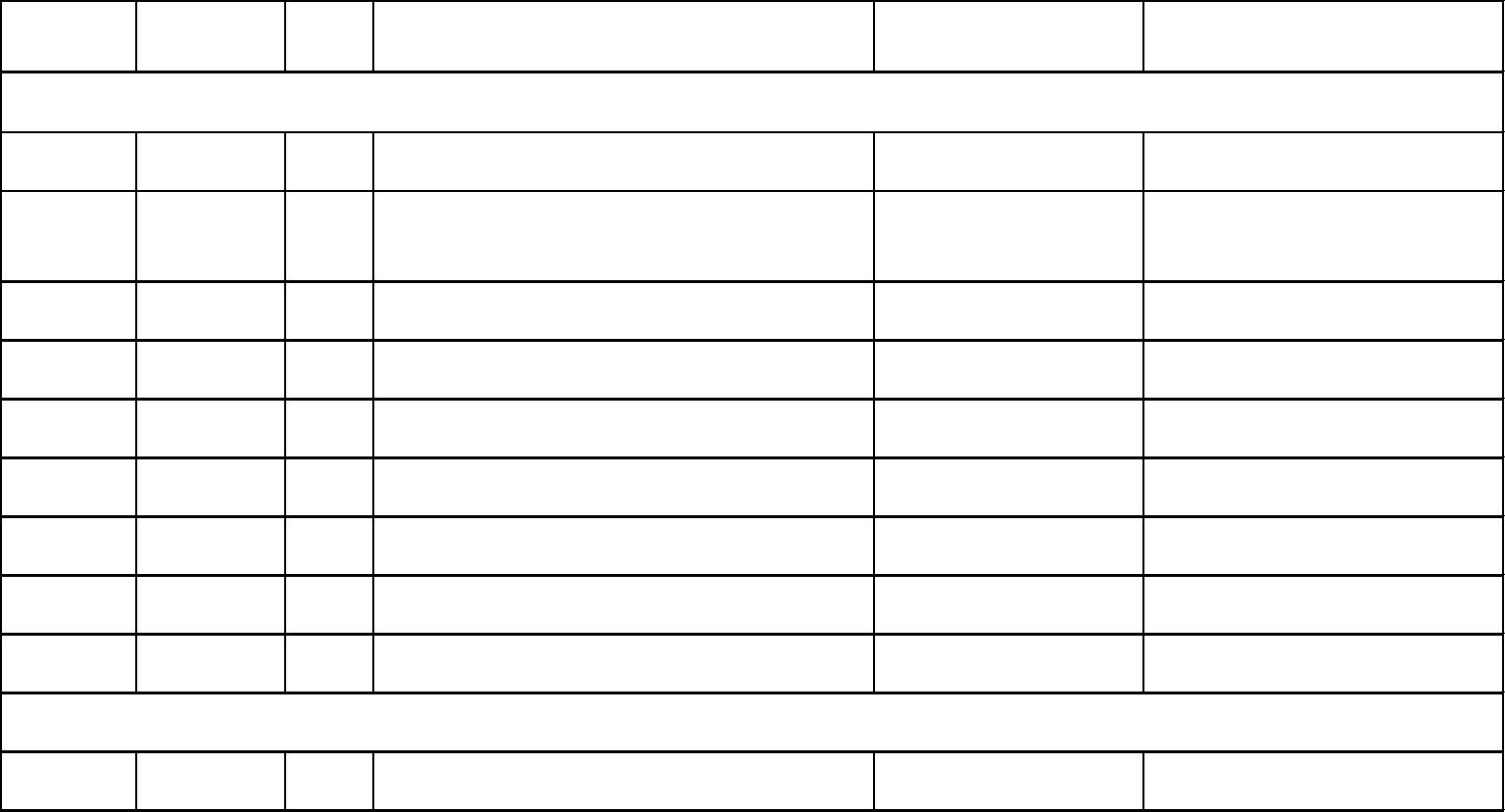 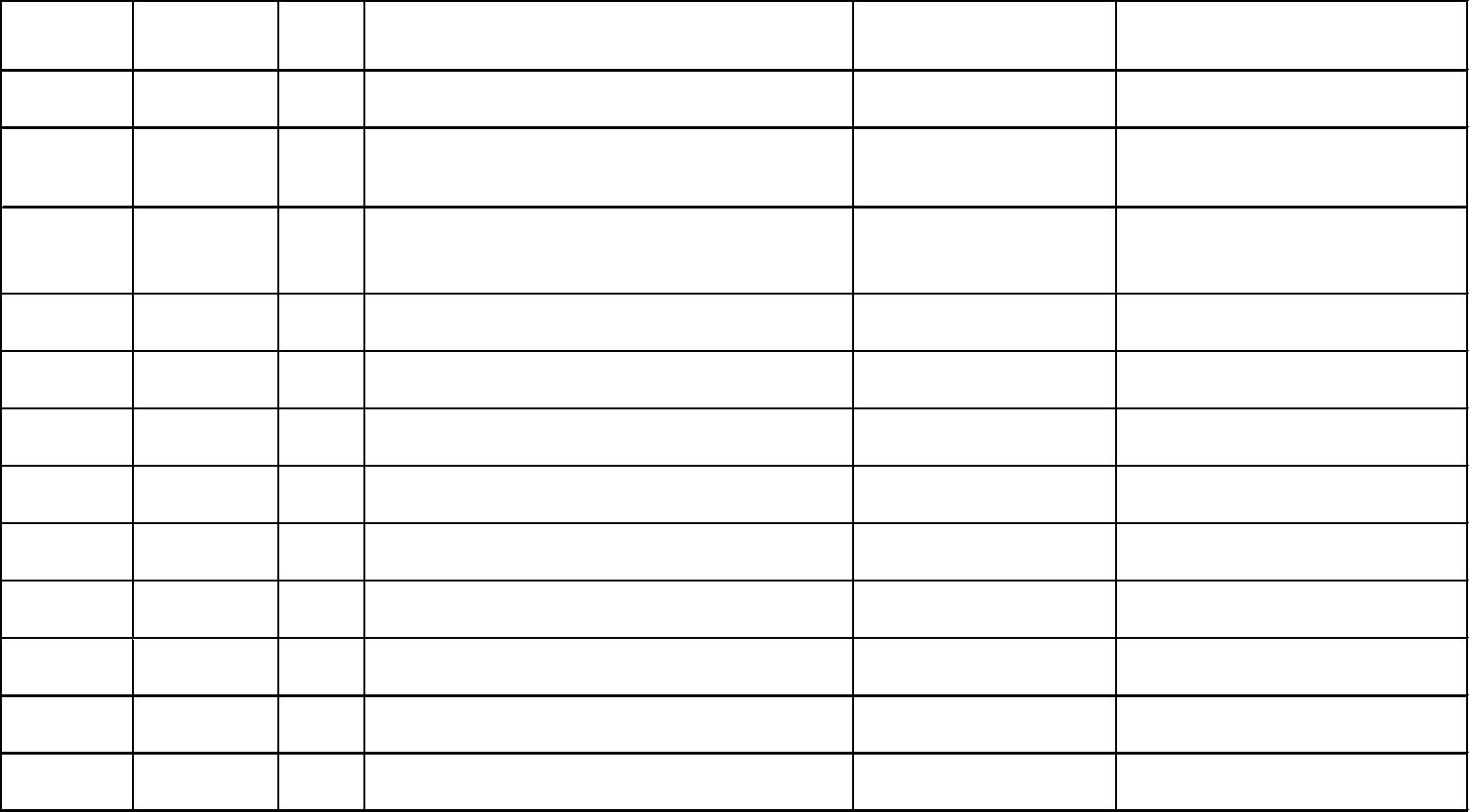 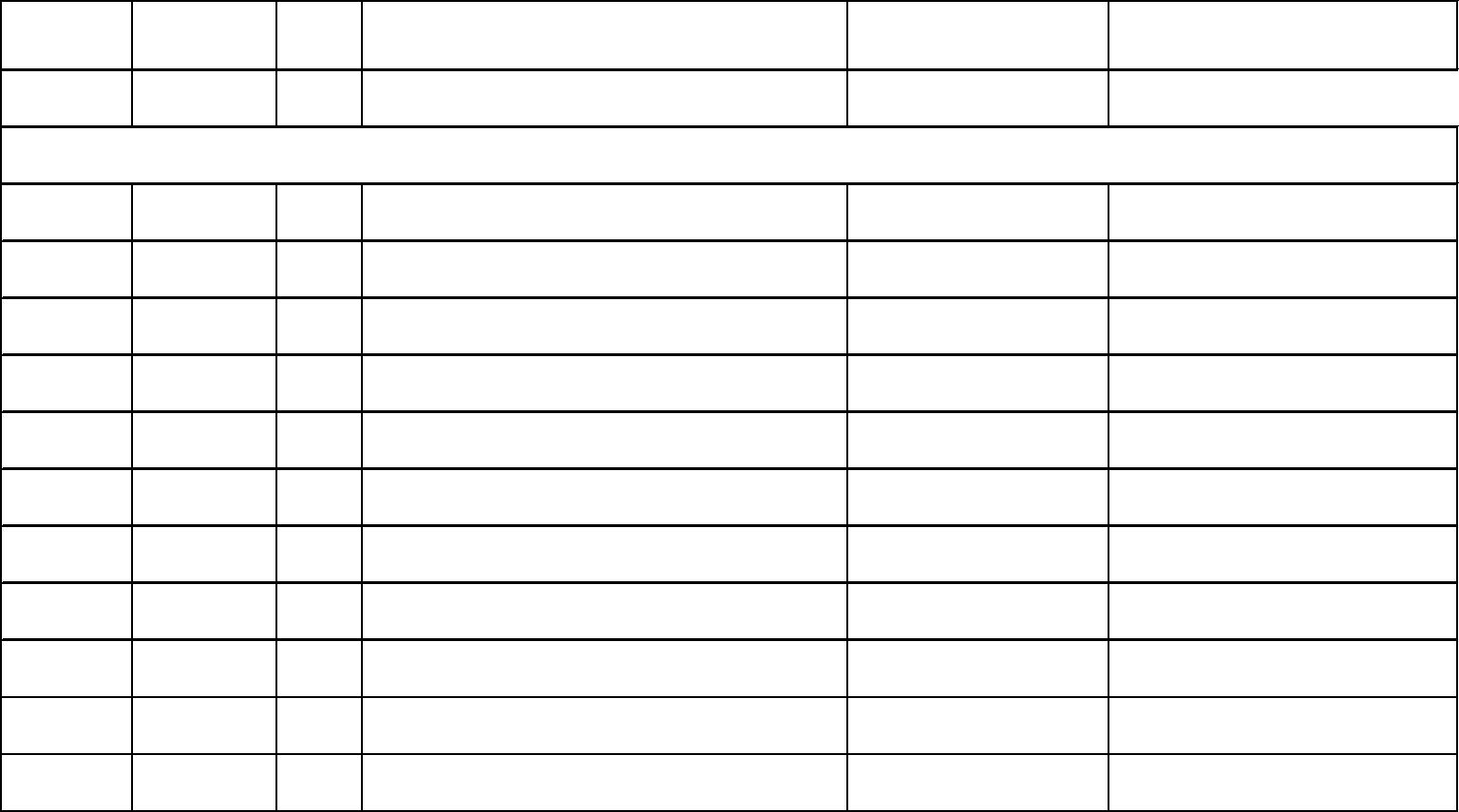 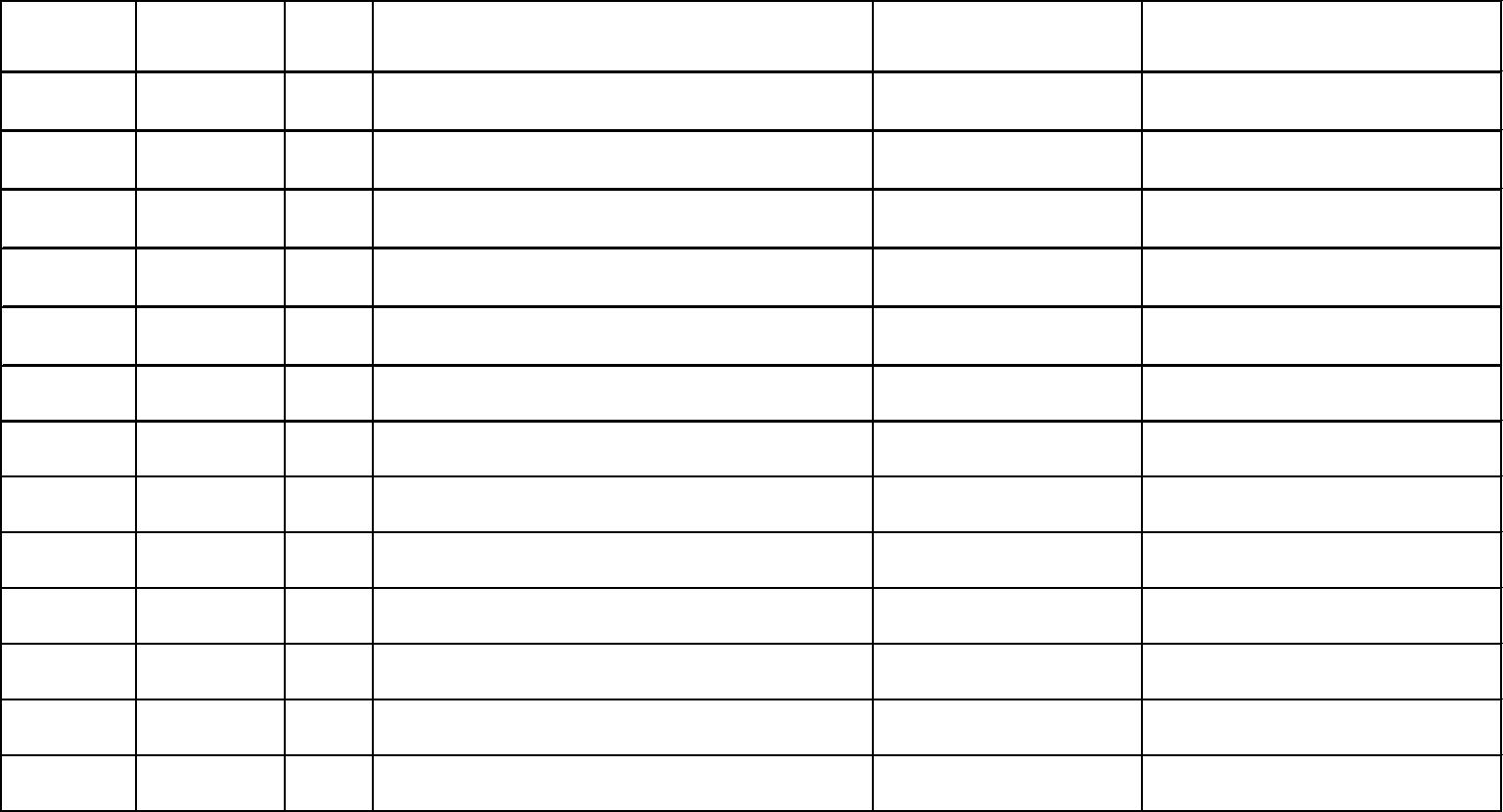 